ERGÄNZUNG
BERICHTE DER VERTRETER VON MITGLIEDERN UND BEOBACHTERN ÜBER DIE LAGE AUF DEN GEBIETEN DER GESETZGEBUNG, DER VERWALTUNG UND DER TECHNIKvom Verbandsbüro erstelltes DokumentHaftungsausschluss: dieses Dokument gibt nicht die Grundsätze oder eine Anleitung der UPOV wiederFolgende Berichte wurden nach der Frist vom 18. September 2018 eingereicht (in der alphabetischen Reihenfolge der französischen Namen der Staaten):Mitglieder: Anlagen I bis IV: Australien, Brasilien, Kolumbien und Japan[Anlagen folgen]C/52/15 Add.ANLAGE IAUSTRALIENI.	SORTENSCHUTZ1. 	Lage auf dem Gebiet der Gesetzgebung	1.1	Änderungen des Gesetzes und der Durchführungsbestimmungen-	andere Änderungen, auch in bezug auf die GebührenDas Gesetz zur Änderung der Gesetze über geistiges Eigentum (Productivity Commission Antwort Teil 1 und andere Maßnahmen) wurde vom australischen Parlament verabschiedet und erhielt am 24. August 2018 königliche Genehmigung. Dieses Gesetz enthält eine Reihe von Änderungen des Züchterrechtsgesetzes von 1994 (Züchterrechtsgesetz). Änderungen bezüglich Verwaltung und Klarstellung wurden auf die königliche Genehmigung hin eingeleitet. Die jüngste Version des Züchterrechtsgesetzes ist abrufbar unter:https://www.legislation.gov.au/Details/C2018C00361Einige andere Änderungen, einschließlich der folgenden, wurden ebenfalls verabschiedet, werden jedoch nicht vor dem 24. Februar 2019 (sechs Monate nach der königlichen Genehmigung) eingeleitet werden:Erklärung darüber, daß im wesentlichen abgeleitete Sorten auch Sorten ohne Züchterrechte beinhalten sollenBefugnis, in Verletzungsverfahren weiteren Schadensersatz zuzuerkennenAnerkennung von exklusiven Lizenznehmern2.	Zusammenarbeit bei der Prüfung	Keine Anmerkungen3.	Lage auf dem Gebiet der Verwaltung	Keine Anmerkungen4.	Lage auf dem Gebiet der Technik	Keine Anmerkungen5.	Tätigkeiten zur Förderung des SortenschutzesII.	ANDERE ENTWICKLUNGEN VON INTERESSE FÜR DIE UPOV	Keine Anmerkungen[Anlage II folgt]C/52/15 Add.ANLAGE IIBRASILIENI.	SORTENSCHUTZ1. 	Lage auf dem Gebiet der Gesetzgebung1.1	Änderungen des Gesetzes und der Durchführungsbestimmungen-	Gesetz 13.606/18 1.2	Erstreckung des Schutzes auf weitere Gattungen und Arten (geschehen oder geplant)Seit Ende 2017 bis jetzt wurde der Schutz ausgeweitet auf Begonia boliviensis A. DC., Begonia pendula Ridl., Begonia x sempreflorens-cultorum hort, Begonia x tuberhybrida Voss, Begonia boliviensis A. DC. X Begonia pendula Ridl., Bougainvillea (Comm. Ex Juss.), Cocos nucifera L., Agave, Cicer arietinum L., Lagenaria siceraria (Molina) Standl., Pelargonium grandiflorum (Andrews) Willd., P. xdomesticum L.H. Bailey, P. crispum (P.J. Bergius) L’Hér. e P. crispum x P. xdomesticum and Psidium guajava L.-	Geplante Überarbeitungen der Richtlinien für die DUS-Prüfung: Zuckerrohr, Weizen1.3	Rechtsprechung	Keine Anmerkungen.2.	Zusammenarbeit bei der Prüfung	Keine Anmerkungen.3.	Lage auf dem Gebiet der VerwaltungDas Sortenschutzamt hat sein System für die Einreichung von Anträgen auf Sortenschutz (CultivarWeb) vollumfänglich auf ein Online-System (papierlos) mit folgenden Funktionen umgestellt:Elektronische Einreichung von Anträgen;Elektronischer Austausch zusätzlicher Informationen;Schaltfläche, um die Rücknahme von Anträgen/Aufgabe von Schutzrechten anzufordernGebührenverwaltung (bessere Gebührenverwaltung für die Züchter; einfaches Erstellen des Formblatts zur Gebührenerhebung; automatische Eingabe von Daten und Vergütung etc.)4.	Lage auf dem Gebiet der Technik	Keine Anmerkungen.5.	Tätigkeiten zur Förderung des SortenschutzesII.	ANDERE ENTWICKLUNGEN VON INTERESSE FÜR DIE UPOVKeine Anmerkungen.[Anlage III folgt]C/52/15 Add.ANLAGE IIIKOLUMBIENBERICHTSZEITRAUM:  OKTOBER 2017 - SEPTEMBER 2018Lage auf dem Gebiet der GesetzgebungIm Berichtszeitraum gab es keine Änderungen an unseren Rechtsvorschriften für den Sortenschutz. Kolumbien wendet basierend auf Beschluß 345 von 1993 auch weiterhin die geltenden Rechtsvorschriften zum Schutz der Rechte der Pflanzenzüchter an. Die kolumbianische Gesetzgebung umfaßt auch den ICA-Beschluß. Nr. 1893 aus dem Jahr 1995, das Gesetz Nr. 243 von 1995, mit dem dem „Internationalen Übereinkommen zum Schutz von Pflanzenzüchtungen UPOV vom 2. Dezember 1961, revidiert in Genf am 10. November 1972 und am 23. Oktober 1978, zugestimmt wird“, Dekret 2687 von 2002 zur Änderung von Artikel 7 des Dekrets 533 von 1994, nun kompiliert in Dekret Nr. 1071 vom 26. Mai 2015, Gesetz Nr. 1032 von 2006, Strafgesetzbuch, Gesetz Nr. 1564 von 2012, Rechtssprechungsbefugnisse des Kolumbianischen Landwirtschaftlichen Instituts (Instituto Colombiano Agropecuario) in Verfahren über Verstöße gegen das Züchterrecht.In Kolumbien gilt das Züchterrecht für alle Sorten aller botanischen Gattungen und Arten, sofern ihr Anbau, ihr Besitz oder ihre Nutzung nicht aus Gründen der Gesundheit von Mensch und Tier untersagt sind. Es sei darauf hingewiesen, daß Kolumbien in Bezug auf die anwendbaren Vorschriften nunmehr durch die Annahme der Akte von 1978 Vertragspartei des UPOV-Übereinkommens ist und daß der Beitritt Kolumbiens zur Akte des UPOV-Übereinkommens von 1991 sein Sortenschutzregime nicht wesentlich ändern würde, da die Integration aller oben genannten Regelungen in der Praxis bedeutet, daß Kolumbien die in der Akte von 1991 festgelegten Regeln anwendet, da die angewandte Rechtsordnung mit der Akte von 1991 des Übereinkommens in Einklang steht.Technische und administrative EntwicklungenWie aus Abb. 1 hervorgeht, gingen im Zeitraum zwischen Oktober 2017 und September 2018 138 Anträge aus verschiedenen Ländern ein, die geprüft und bearbeitet wurden. Zu den Sorten, für die Anmeldungen eingingen, gehörten Arten von Rose, Chrysantheme, Heidelbeere, Nelke, Inkalilie und Reis. Dreizehn Prüfungen auf Unterscheidbarkeit, Homogenität und Beständigkeit (DUS) wurden für Kaffee und Ölpalme durchgeführt. Siebenundneunzig Züchterrechtstitel wurden für verschiedene Nationalitäten erteilt, wie in Abb. 2 gezeigt.Das ICA agierte als die zuständige nationale Behörde auf dem Gebiet der Züchterrechte und als designierter technischer Gutachter für die Identifizierung geschützter Pflanzensorten in verschiedenen Gerichtsverfahren, bei denen es um den Verstoß gegen Züchterrechte ging. Demzufolge unterstützte das ICA in seiner Eigenschaft als Sachverständiger und Gutachter die Justiz, indem es verschiedene Konzepte und Gutachten betreffend den Verstoß gegen Züchterrechte erstellte. Die 20. Ausgabe des Amtsblattes für geschützte Pflanzensorten wurde zusammengestellt und veröffentlicht.Abb. 1. Eingegangene Anmeldungen nach Art, Oktober 2017 bis September 2018Abb. 2. Erteilte Schutztitel; Oktober 2017 bis September 2018[Anlage IV folgt]C/52/15 Add.ANLAGE IVJAPANI.	SORTENSCHUTZ1.	Lage auf dem Gebiet der Gesetzgebung1.1	Änderungen des Gesetzes und der AusführungsvorschriftenDie Umsetzungsverordnung des Sortenschutz- und Saatgutgesetzes (Verordnung des Ministeriums für Landwirtschaft, Forsten und Fischerei (MAFF) Nr. 83 vom 3. Dezember 1998) wurde geändert und trat am 23. März 2018 in Kraft, um die für Nachbausaatgut verfügbaren vegetativ vermehrten Pflanzengattungen und -arten einzugrenzen.2.	Zusammenarbeit bei der PrüfungJapan unterzeichnete zwischen 2017 und 2018 Absichtserklärungen (Memorandum of Understanding (MOC)) über internationale Zusammenarbeit bei der Prüfung für eine wirksame Eintragung von Züchterrechten zwischen vier Mitgliedstaaten, d. h. den Niederlanden, der Türkei, Peru, Kanada und Singapur. Zum 1. Oktober 2018 bestehen insgesamt 15 MOCs.3.	Lage auf dem Gebiet der Verwaltung3.1	Elektronisches System für die Einreichung von Anträgen Als nationales System führte das MAFF am 26. März 2018 ein elektronisches System für die Einreichung von Anträgen (EAS) für den Sortenschutz ein, um den Komfort für Antragsteller und Züchterrechtsinhaber im japanischen Sortenschutzsystem zu verbessern. Im Rahmen des Systems können Antragsteller das Antragsformular einreichen sowie auch die Antrags- und Eintragungsgebühr elektronisch über die Website bezahlen. Für die UPOV PRISMA-Tätigkeiten hat Japan zur Einführung des japanischen Navigationssystems beigetragen. MAFF tauscht weiterhin technische Informationen mit dem Verbandsbüro aus.4.	Lage auf dem Gebiet der TechnikIm Jahr 2017 wurden neue nationale Prüfungsrichtlinien für 15 Gattungen und Arten erstellt. Bestehende nationale Prüfungsrichtlinien für vier Gattungen und Arten wurden 2017 überarbeitet, damit sie in Einklang mit den UPOV-Prüfungsrichtlinien stehen.Naktuinbouw und NCSS haben ein Kalibrierungshandbuch für die DUS-Prüfung erstellt. Kalibrierungshandbücher, die viele Photoaufnahmen enthalten, die erklären, wie Sortenmerkmale zu erfassen und zu messen sind, werden leicht verständliches Referenzmaterial für Nutzer sein. Aus dieser gemeinsamen Tätigkeit werden 11 Kalibrierungshandbücher entstehen, d. h. Anthurium, Aubergine, Chrysantheme, Gerbera, Tomate, Tulpe, Capsicum, Rose, Salat, Nelke und WassermeloneVier Handbücher für Rose (Schnittblumenart), Nelke, Salat und Wassermelone wurden fertiggestellt und sind nun auf der Website von NCSS sowie auch von Naktuinbouw verfügbar: http://www.naro.affrc.go.jp/english/ncss/index.html 5.	Tätigkeiten zur Förderung des Sortenschutzes5.1	Ostasienforum über Sortenschutz (EAPVP-Forum)5.1.1	Annahme des Strategischen Zenjahresplans und der Geschäftsordnung des EAPVP-ForumsAuf der 10. Jahrestagung des EAPVP-Forums am 11. September 2017 in Nay Pyi Taw wurde der strategische Plan des EAPVP für die nächsten zehn Jahre erörtert und erstellt. Seitdem hat das Forum eine Diskussions-Website eröffnet und den Entwurf des Zehnjahres-Strategieplans und den Entwurf der Geschäftsordnung erörtert. Das Forum nahm auf seiner 11. Jahrestagung am 1. August 2018 in  Muntinlupa, Philippinen, die gemeinsame Ausrichtung des „Zehnjahres-Strategieplans des EAPVP-Forums (2018-2027)” und die „Geschäftsordnung für das EAPVP-Forum“ an. Die auf der Tagung angenommenen Dokumente einschließlich des Tagungsberichts sind auf der offiziellen EAPVP-Website verfügbar unter https://plant-online.org/11th-eapvp-forum-meeting/. Die Tätigkeiten zur Zusammenarbeit im Rahmen des Forums werden im Einklang mit der gemeinsamen Ausrichtung des Zehnjahres-Strategieplans stehen, um die Tätigkeiten zur Zusammenarbeit des Forums effizienter zu gestalten. Der Zehnjahres-Strategieplan besteht aus der „Gemeinsamen Ausrichtung“ und der „Individuellen Umsetzungsstrategie“.a)	Gemeinsame Ausrichtung	„Langfristige Ausrichtung“ ist wie folgt:Einsetzung wirksamer Sortenschutzsysteme im Einklang mit der Akte von 1991 des UPOV-Übereinkommens unter Forumsmitgliedern, um die Mitgliedschaft aller Forumsmitglieder in der UPOV zu erreichen, als Grundlage für den Aufbau eines effizienten und kooperativen regionalen Sortenschutz-Mechanismus, der die Entwicklung neuer Pflanzensorten in der Region Ostasien fördert, um somit zur Entwicklung einer nachhaltigen Landwirtschaft und zur Erzielung der Ernährungssicherheit beizutragen.b)	Individuelle UmsetzungsstrategieEin individueller Umsetzungs-Strategieplan ist eine von jedem Forumsmitglied erarbeitete Strategie auf nationaler Ebene, die die gemeinsame Ausrichtung und die Ziele widerspiegelt. Die Forumsmitglieder können ihre individuelle Umsetzungsstrategie nach Absprache regelmäßig aktualisieren und sollten sich jedes Mal mit dem Forumsmitglied austauschen.Auf der 11. Jahrestagung des Forums wurde auch die Geschäftsordnung für das EAPVP-Forum angenommen, die das administrative Verfahren für den Betrieb des Forums darlegt. Auf der Grundlage der angenommenen Geschäftsordnung werden die Mitgliedsländer des Forums voraussichtlich Tätigkeiten zur Zusammenarbeit auf der Grundlage ihrer individuellen Umsetzungsstrategie planen und durchführen und dabei Prioritäten für diese Tätigkeiten im Einklang mit der gemeinsamen Ausrichtung des Zehnjahres-Strategieplans setzen. 5.1.2	Verabschiedung der Liste der KooperationstätigkeitenDie 11. Jahrestagung des Forums betrachtete die Kooperationstätigkeiten aus der Sicht der gemeinsamen Ausrichtung des Zehnjahres-Strategieplans gemäß der Bestimmung der Geschäftsordnung und nahm die Liste der Tätigkeiten zur Zusammenarbeit im Jahr 2018 wie folgt an:a)	Länderspezifische Tätigkeiten zur Erreichung von Ziel 1i. 	Ausarbeitung nationaler Sortenschutzgesetze und -Verordnungen mit Unterstützung durch das Verbandsbüro:Rechtsberatung zur Harmonisierung des Schutzes neuer Pflanzensorten 20XX mit dem UPOV-Übereinkommen 1991 (Malaysia)ii.	Einsetzung bzw. Stärkung der nationalen Verwaltungsverfahren für die Umsetzung des Sortenschutzsystems von der Antragstellung bis zur Erteilung von Rechten:Workshop zur Gestaltung der Datenbank für Vergleichssorten der Hauptpflanzen (Reis, Mais und schwarze Linse) und DUS-Bewertung (Myanmar)iii.	Kapazitätsaufbau für die Prüfung von Anträgen:Folgemaßnahmen zum internationalen Seminar über die Vorteile des Sortenschutzes nach dem UPOV-System und technische Schulungen über DUS-Bewertung und Photodokumentation (Philippinen) iv.	Sensibilisierung von maßgeblichen Beamten, politischen Entscheidungsträgern und Interessenvertretern für das UPOV-System (besseres Verständnis des UPOV-Systems und seiner Vorteile usw.):Workshop zum Thema Sensibilisierung für den Schutz von Pflanzensorten nach dem UPOV-Übereinkommen (Demokratische Volksrepublik Laos)b)	Regionale Tätigkeiten der Zusammenarbeit zur Erreichung von Ziel 2Pilotprojekt zum Aufbau eines regional harmonisierten Sortenschutzmechanismus (vorgeschlagen von Vietnam und Japan):Ziel des Projekts ist in Phase 1 (2018-2021) die Entwicklung eines Musterverfahrens von der Antragstellung bis zur Erteilung des Pflanzenzüchterrechts als Grundlage für einen regional harmonisierten Mechanismus gemäß dem UPOV-Übereinkommen. Gegenwärtig beteiligte Länder sind Vietnam und Japan. Myanmar, Malaysia und Brunei Darussalam sind vorläufige Teilnehmerländer und das Verbandsbüro und andere Sortenämter von UPOV-Mitgliedern sind Ressourcenpartner. Die teilnehmenden Länder können entsprechend auf die anderen UPOV-Mitglieder des EAPVP-Forums ausgeweitet werden. Die erste von Vietnam und Japan organisierte Sitzung des Pilotprojekts fand am 11. Oktober 2018 in Hanoi, Vietnam, statt.5.2	Tätigkeiten der Zusammenarbeit des EAPVP-Forums (September 2017 - Januar 2018)5.3	Von der japanischen Stelle für internationale Zusammenarbeit (JICA) (Japan) veranstalteter Ausbildungslehrgang.Ein dreimonatiger Schulungslehrgang „Sortenschutz und System zur Qualitätskontrolle von Saatgut zur Erleichterung der Verteilung von Hochqualitätssaatgut“ wurde im Anschluss an einen ähnlichen Ausbildungslehrgang im Jahr 2016 in Zusammenarbeit mit dem Verbandsbüro vom 18. Juni bis 21. September 2018 von JICA in Japan und Vietnam mit acht Teilnehmern aus Argentinien, Bangladesch, Kambodscha, Demokratische Volksrepublik Laos, Myanmar, Sri Lanka, Vietnam und Sambia veranstaltet.[Ende der Anlage IV und des Dokuments]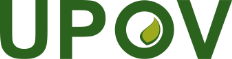 GInternationaler Verband zum Schutz von PflanzenzüchtungenDer RatZweiundfünfzigste ordentliche Tagung
Genf, 2. November 2018C/52/15 Add.Original:  English/españolDatum:  28. November 2018DatumVeranstaltungsortVeranstalterZweck der TätigkeitTeilnehmende Länder/Organisationen (Anzahl der jeweiligen Teilnehmer)22.August 2018Melbourne, AustralienAustralischer SaatgutverbandErklärung von UPOV PRISMAOrganisationen des australischen und neuseeländischen SaatgutwesensTitel der TätigkeitDatumVeranstal-tungsortVeranstalterZweck der TätigkeitTeilnehmende Länder/Organisationen (Anzahl der jeweiligen Teilnehmer)Bemerkungen1. Allgemeiner Lehrgang über Rechte geistigen Eigentums6. Februar bis 8. AprilFern-lehrgangINPI (Patent- und Markenamt Brasiliens) WIPOAllgemeiner Lehrgang über Rechte geistigen Eigentums mit einem Kapitel zu SortenschutzCa. 2000 Teilnehmer (alle Brasilianer), tätig in unterschiedlichen Bereichen (Studierende, Anwälte, rechtliche Vertreter, Angestellte im öffentlichen Dienst, Forscher, etc.)SNPC (Sortenschutzamt) Prüfer traten als Tutoren in den Erörterungen über Sortenschutz auf2. Allgemeiner Lehrgang über Rechte geistigen Eigentums2. Mai bis 29. Juni 2018Fern-lehrgangINPI (Patent- und Markenamt) WIPOAllgemeiner Lehrgang über Rechte geistigen Eigentums mit einem Kapitel zu SortenschutzCa. 2000 Teilnehmer (alle Brasilianer), tätig in unterschiedlichen Bereichen (Studierende, Anwälte, rechtliche Vertreter, Angestellte im öffentlichen Dienst, Forscher, etc.)SNPC (Sortenschutzamt) Prüfer traten als Tutoren in den Erörterungen über Sortenschutz auf3. Allgemeiner Lehrgang über Rechte geistigen Eigentums23. Juli bis 20. SeptemberFern-lehrgangINPI (Patent- und Markenamt) WIPOAllgemeiner Lehrgang über Rechte geistigen Eigentums mit einem Kapitel zu SortenschutzCa. 2000 Teilnehmer (alle Brasilianer), tätig in unterschiedlichen Bereichen (Studierende, Anwälte, rechtliche Vertreter, Angestellte im öffentlichen Dienst, Forscher, etc.)SNPC (Sortenschutzamt) Prüfer traten als Tutoren in den Erörterungen über Sortenschutz auf4. Schulung zum neuen System für die Einreichung von Anträgen auf Sortenschutz (CultivarWeb)5. September 2018Brasília/ BrasilienSNPC (Sortenschutz-amt)Schulung der Vertreter mit mehr Anwendungen in der neuen Version der Plattform für das AntragssystemCa. 20 Vertreter5. Allgemeiner Lehrgang über Rechte geistigen Eigentums22. Oktober bis 6. Dezember 2018 (laufend)Fern-lehrgangINPI (Patent- und Markenamt) WIPOAllgemeiner Lehrgang über Rechte geistigen Eigentums mit einem Kapitel zu SortenschutzCa. 2000 Teilnehmer (alle Brasilianer), tätig in unterschiedlichen Bereichen (Studierende, Anwälte, rechtliche Vertreter, Angestellte im öffentlichen Dienst, Forscher, etc.)SNPC (Sortenschutzamt) Prüfer traten als Tutoren in den Erörterungen über Sortenschutz aufArt der TätigkeitDatumOrtZweck der TätigkeitTeilnehmende Staaten/ Organisationen (Zahl der Teilnehmer pro Staat/Organisation)1. Nationales Seminar zur Sensibilisierung für den Sortenschutz12. Sept. 2017Nay Pyi Taw, MyanmarSensibilisierung für das Sortenschutzsystem im Einklang mit dem UPOV-ÜbereinkommenMyanmar (115), China (3), Republik Korea (4), Vietnam (3), Verbandsbüro (2), CPVO (1), GNIS (1), Naktuinbouw (1), Japan (7)2. Orientierung zur DUS-Prüfung von Tomate16.-18. Okt. 2017Phnom Penh, KambodschaSchulung zur DUS-Prüfung von TomateKambodscha (9), Vietnam (1), Japan (1)3. Die Sortenschutz-Studienreise von Delegierten aus Myanmar7.-10. Nov. 2017Hanoi, VietnamSensibilisierung für das Sortenschutzsystem im Einklang mit dem UPOV-ÜbereinkommenKambodscha (2), Vietnam (2)4. Sortenschutz und seine Auswirkungen auf die Sozioökonomie20. Nov. 2017Tvhai Nguyen City, VietnamStärkung der Kapazität des nationalen Sortenschutzsystems im Einklang mit dem UPOV-ÜbereinkommenVietnam (149), GNIS (1), Japan (1)5. Seminar über den Schutz von Pflanzenzüchtungen 2018 8. - 10. Jan. 2018Hangzhou, ChinaStärkung der Kapazität des nationalen Sortenschutzsystems im Einklang mit dem UPOV-ÜbereinkommenChina (150), Indien (1), Vietnam (1), Verbandsbüro (1), USPTO (1) und Japan (3)6. Inländischer Ausbildungslehrgang über TG für Mais22. - 26. Jan. 2018Nay Pyi Taw, MyanmarSchulung zur DUS-Prüfung von TomateMyanmar (30), Vietnam (1), Japan (2)